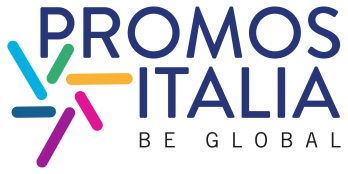 RICHIESTA DI AMMISSIONE PROGETTO “TURISMO MILANO - MICE”Il/la sottoscritto/a _______________________________ (di seguito “Richiedente”) nato/a a __________________ (___) il __/___/____, residente in ______________ (___), via _____________________ n. ____, codice fiscale __________________________, in qualità di legale rappresentante dell’Impresa aderente _________________ (di seguito “Impresa”), i cui dati si indicano di seguito:- sede legale in ____________________________________ (___), via ___________________ n. ______;- sede operativa (se diversa) in ________________________ (___), via ___________________ n. ______;- partita IVA/codice fiscale: _____________________________;- telefono: _________________; - fax: _________________; - e-mail: ___________________________________;- PEC: ______________________; - n. REA: ______________________; - codice univoco per fatturazione elettronica: ______________________;- sito web: ______________________;CHIEDEl’ammissione dell’Impresa al Progetto “TURISMO MILANO - MICE” (di seguito “Progetto”), promosso da Promos Italia S.c.r.l. (di seguito “Promos Italia”) ad uno o più dei seguenti eventi (barrare quelli scelti):PURE MICE (Workshop B2B): Parigi, 4 Ottobre:1 postazione aziendale standard per 1 persona, 1 accesso alla piattaforma digitale per gli appuntamenti B2B, 1 agenda appuntamenti.SALES MISSION UK (evento networking): Londra, 26 Ottobre:partecipazione per 1 persona all’evento di networking (esempio: cooking class, degustazione, cena o altro) durante il quale si potrà incontrare liberamente i Buyers selezionati. Non è prevista agenda appuntamenti.SALES MISSION USA (evento networking): New York, 16 Novembre:partecipazione per 1 persona all’evento di networking (esempio: cooking class, degustazione, cena o altro) durante il quale si potrà incontrare liberamente i Buyers selezionati. Non è prevista agenda appuntamenti.ENIT Spagna (Workshop B2B): Barcellona, 29 Novembre:1 postazione aziendale standard per 1 persona, 1 agenda appuntamenti B2B.A TAL FINE DICHIARAper sé e relativamente all’Impresa che rappresenta, consapevole delle responsabilità civili e penali conseguenti a false dichiarazioni:di essere iscritta al Registro Imprese e in regola con il pagamento del Diritto Camerale Annuale;di avere sede legale e/o sede operativa nel territorio della Camera di Commercio di Milano Monza Brianza Lodi;  di essere in regola con il versamento dei contributi previdenziali, assistenziali e assicurativi dei dipendenti;di non trovarsi in alcuno degli stati rilevanti ai sensi del D.Lgs. 14/2019 (Codice della crisi d'impresa e dell'insolvenza);che nei propri confronti non sussistono cause di divieto, di decadenza, di sospensione previste dall’art. 67 D.Lgs. 159/2011 (c.d. Codice delle leggi antimafia).INOLTRE, DICHIARAdi essere consapevole che il contributo a fondo perduto erogato in caso di accettazione della domanda di partecipazione è soggetto a Regime de Minimis, ai sensi dei Regolamenti n. 1407/2013 o n. 1408/2013 del 18.12.2013 (GUUE L 352 del 24.12.2013) - come modificato dal Regolamento n. 2019/316 del 21.2.2019 (GUUE L 51I del 22.2.2019) - ovvero del Regolamento n. 717/2014 del 27 giugno 2014 (GUUE L 190 del 28.6.2014).di essere consapevole che la domanda di finanziamento non potrà essere accettata qualora, in base a Regolamenti di cui sopra, l’importo complessivo degli aiuti “de minimis” accordati all’impresa unica abbia superato i massimali pertinenti nell’arco degli ultimi tre esercizi finanziari.INFINE, DICHIARAdi aver preso visione e di accettare le Condizioni generali di contratto e dell’informativa sul trattamento dei dati personali (Informativa clienti utenti) inviate contestualmente al presente modulo, che del Contratto costituiscono parte integrante.Luogo e data ___________________		Timbro e firma per accettazione: _______________________           		(del legale rappresentante o di soggetto munito dei necessari poteri)Ai sensi e per gli effetti di cui agli artt. 1341 e 1342 c.c., l’Impresa dichiara di approvare in via specifica l’art. 8 (RESPONSABILITÀ E MANLEVA) delle Condizioni generali di contratto Luogo e data ___________________		Timbro e firma per accettazione: _______________________           		(del legale rappresentante o di soggetto munito dei necessari poteri)